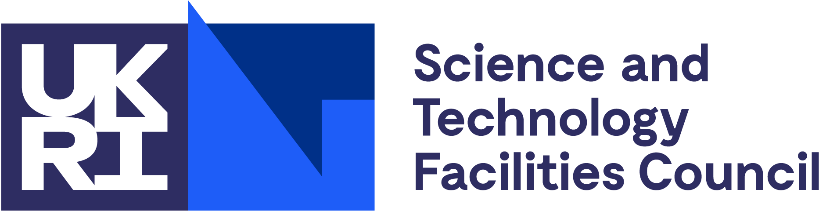 Industrial CASE and CASE Plus Studentship Competition 2021Non-Academic Partner / Company AttachmentPlease note, by submitting an application to the Industrial CASE competition, you are committing to supporting the training and development of an STFC-funded PhD student.  During the period of the award, the student is required to spend a period at the non-academic partner/company.  The cumulative period should be no less than 9 months and all expenses incurred must be met by the non-academic partner. SECTION 1Non-academic Partner/Company name and address:Name of academic lead applicant and Research Organisation:Project Title:1.4	Give a short biography of the non-academic partner/company which should include the age of the company, number of employees, turnover and market.  Briefly describe the main product range/business and indicate the sector to which the non-academic partner/company belongs [750 characters including spaces]SECTION 22.1 	Student placement at non-academic partner organisation SECTION 33.1 	Give details of the financial and in-kind contributions to be made by the non-academic/company partner in support of the studentship.NOTE: Minimum commitment levels are detailed in the Guidance for Applicants.SECTION 4 4.1 	Give details of how your organisation will benefit from an award of a studentship.[Maximum 750 characters including spaces]4.2 	Are there known likely risks to the project, e.g. due to company reorganisation or a review of its priorities during the period of the studentship? [Maximum 750 characters]4.3 	Do any of the academic applicants/institutions, or other academic institutions, have a direct or indirect interest (consultancy, shareholdings, options, etc.) in the non-academic partner?  If so, what is the nature of this interest and how will conflicts of interests between the parties be managed? [Maximum 750 characters including spaces]4.4	What principles have been agreed between partners in terms of managing intellectual property arising from the student’s work?  [Maximum 750 characters including spaces]4.5 	How will the outcomes of the student’s research be published in the public domain in a reasonable timeframe?  Will any restrictions be proposed?  If so explain what they are and why. [Maximum 750 character including spaces]QUESTIONQUESTIONYES/NOPROCEED TO1Will the student spend the minimum of 9 months at the non-academic partner?Q2 (if NO: you are not eligible)2Will the student placement take place within the UK?YES – SECTION 3NO - Q33If NO, does the non-academic partner have a base in the UK?YES – SECTION 3NO – you are not eligibleCATEGORYDETAILSCOST(£)Annual contribution to the academic partner (n/a for SME)Annual supplement to the studentship stipend (n/a for SME)Other (e.g. Placement expenses, in kind contributions)TravelAccommodationConsumablesEquipment/FacilitiesConferences/MeetingsOther, please detailANNUAL TOTAL